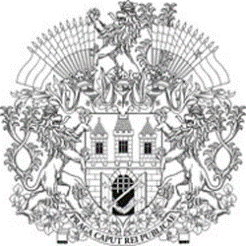 HLAVNÍ MĚSTO PRAHAVÝSTUPz jednání Krizového štábu hl. m. Prahy KŠ HMP 02/2020 ze dne 14. 3. 2020 Krizový štáb hl. m. Prahy konstatuje, že ředitelka Hygienické stanice hl. m. Prahy, MUDr. Zdeňka Jágrová, je uznávanou odbornicí na hygienu a epidemiologii, která je žádána o konzultace z území celé České republiky. Současně je ale místně příslušná k hl. m. Praze a je přetěžována ústředními správními orgány. Z tohoto důvodu apeluje na uvolnění MUDr. Jágrové pouze pro činnosti v rámci Hygienické stanice hl. m. Prahy, tak aby byl zabezpečen bezproblémový chod.Krizový štáb považuje za nezbytné ukončit předávání konzultačních telefonních žádostí ze státní linky 112, definované státem, na linku 155. V době eskalace epidemie je nutné ponechat krajskou tísňovou linku ohrožení života 155 pouze pro agendu krajské zdravotnické záchranné služby pro poskytování přednemocniční neodkladné péče.Krizový štáb hl. m. Prahy upozorňuje, po detailní procesní i technické analýze, na rizikové přetížení krajské tísňové linky 155, vzhledem k málo kontrolovanému přepadu konzultačních volání ze státní tísňové linky 112.Dále je nezbytné obsadit státní tísňovou linku 112 zdravotníkem státu (hygienikem státu).Automatický systém propojení linky 112 a 155 od 1. 3. 2020 snižuje činnost operátora a zrychluje datový přepad, což je systém, který byl vytvořen na statisticky trvale predikovatelné počty tísňových volání v rámci běžného režimu, ale není konstruován na systém konzultací v kapacitě plus 50 % běžného počtu tísňových volání v ohrožení života.Automatický přepad znamená, po 20 vteřinách automatickou aktivaci párového zdravotnického operačního střediska (dále jen „ZOS“) 155 vedlejšího kraje bez možnosti korekce této činnosti operátorem. To způsobí duplicitu v datovém přenosu věty a až triplicitu hlasového volání žadatele (pacienta). Hlasové volání a datová věta není vždy správně spárována a zpětné předání výzvy na primární ZOS 155 jednu událost znásobí.Krizový štáb hl. m. Prahy konstatuje, že krajské ZOS 155 obsadilo své pracoviště, v době krizového stavu, krajským zdravotníkem (hygienikem).Veškerá data dokládající závěry Krizového štábu hl. m. Prahy jsou k dispozici.Krizový štáb hl. m. Prahy požaduje, aby stát cestou hejtmanů a primátora hl. m. Prahy, striktně přikázal absolutní spolupráci mezi párovými ZOS 155 jednotlivých krajů a nařídil posílení kapacit i v krajích, kde zatím situace neeskaluje.Krizový štáb hl. m. Prahy doporučuje všem krajským hygienickým stanicím, po zkušenostech Hygienické stanice hl. m. Prahy, bezodkladně zřídit profesionální callcentra, neboť personální obsazení těchto pracovišť není schopno na stávajících telefonních linkách konzultační nápor (v této době) zvládnout.Současně Krizový štáb hl. m. Prahy apeluje na možnost zastupitelné konzultace mezi krajskými hygienickými stanicemi (24/7) a ZOS 155 v případě technického výpadku místně příslušného callcentra.Krizový štáb hl. Prahy konstatuje, že přednemocniční neodkladná péče, přes všechny obtíže, nebyla dosud nijak na území hl. m. Prahy, narušena. Krizový štáb hl. Prahy konstatuje, že Zdravotnická záchranná služba hl. m. Prahy poskytuje a bude poskytovat transportní prostředky a operační řízení vozidel pro mobilní odběry. Současně upozorňuje, že další rozvoj a kapacita mobilních odběrů závisí na dodání odběrových pracovníků a jejich ochranných prostředků státem. Mobilní odběrová vozidla budou přednostně využívána pro osoby starší 65 let a osoby handicapované. Osobám s možností osobní automobilové dopravy doporučuje využití sítě stacionárních odběrových pracovišť.Krizový štáb hl. m. Prahy konstatuje, že navzdory prohlášení Vlády ČR, Hl. m. Praha neobdrželo od Ministerstva zdravotnictví ČR žádné avizované osobní ochranné prostředky (vyjma 50 ks určených Zdravotnické záchranné službě hl. m. Prahy).Krizový štáb hl. m. Prahy konstatuje, že systém přídělu osobních ochranných prostředků, ze strany Ministerstva zdravotnictví ČR, není funkční. Apeluje tedy, aby stát zajistil dostatek osobních ochranných prostředků pro činnost kraje.Krizový štáb hl. m. Prahy konstatuje, že hl. m. Praha zajistilo osobní ochranné prostředky pro fungování lékařské pohotovostní služby na svém území.Krizový štáb hl. m. Prahy bude informovat městské části o situaci na jejich území.Krizový štáb hl. m. Prahy vyzývá občany hl. m. Prahy, aby v této době věnovali zvýšenou pozornost potřebám nejohroženějších skupin (zejména seniorům) a dle možností pomohli. Na seniory apeluje, aby omezili osobní kontakt s okolím a chránili tak své zdraví. V případě potřeby nabízí Praha krizovou linku pro seniory (800 160 166), na kterou se mohou obracet.MUDr. Zdeněk Hřibpředseda Krizového štábu hl. m. PrahyJUDr. Markéta Štalmachovátajemnice Krizového štábu hl. m. Prahy